INDICAÇÃO NºAssunto: Solicita a execução de passagem de máquina niveladora e colocação de raspa de asfalto na estrada municipal José Tafarello, conforme especifica.Senhor Presidente:INDICO, ao Sr. Prefeito Municipal, nos termos do Regimento Interno desta Casa de Leis, após ouvir o douto e soberano Plenário, que seja oficiado a Secretaria de Obras do Município, para que providencie a execução de passagem de máquina niveladora e colocação de raspa de asfalto na estrada José Tafarello, Loteamento Recanto dos Pássaros.            A presente solicitação justifica-se tendo em vista que referido local encontra-se em péssimas condições, e portanto, necessária para melhorar as condições de trafegabilidade, bem como, evitar acidentes e danos aos automóveis que ali circulam.SALA DAS SESSÕES, 30 de outubro de 2017.HIROSHI BANDO
Vereador – Vice-Presidente –PP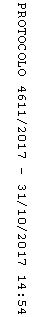 